I can use the Pythagorean Theorem to solve contextual problems(7 problems on test)[1]	Use the Pythagorean Theorem to determine whether a triangle with sides of the given lengths form a right triangle.   Justify your response.	                               39 ft; 208 ft; 209 ft.[2]	Use the Pythagorean Theorem to find the missing measure for the right triangle. Round your answer to the nearest tenth if necessary.a = 24 ft;        c = 34 ft;          b = __________[3]  Trevor's rectangular bedroom is 15 feet by 8 feet. What is the diagonal distance from one corner to the opposite corner?[4]  Kenton just went down the slide at the playground. He walks 6 feet to get from the end of the slide back to the ladder. Then he climbs 8 feet to the top of the slide again. How long is the slide?[5] Raymond was riding a zip-cable from the top of a viewing post. The cable is 65 yards long. The viewing post is 52 yards high and forms a right angle with the ground, as shown in the picture below.  Given this information, how far is the bottom of the cable from the base of the viewing post?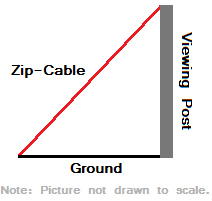 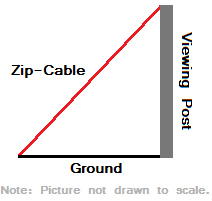 I can solve equations, including those with many solutions and no solutions.  6.     What is the solution for x  in the equation , when                           and  7.  Determine if the following equation has one solution, infinitely many solutions, or no solution.  Show your work and explain your answer.8.  Is x = 1.5 a solution of the equation 8.5x - 4.3 = 3.3x + 3.5?  Explain your answer.9.    Write and solve an equation to find the number of miles you must drive to have the same cost for each of the car rentals.  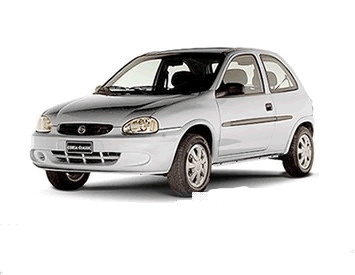 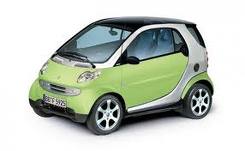           $25 plus $0.50 per mile                                                  $30 plus $0.25 per mile10.     Describe and correct the error in solving the equation.		10x + 6 = 9x - 5 		-9x           -9x                                x + 6  =  5                                    -6      -6		        x = -1